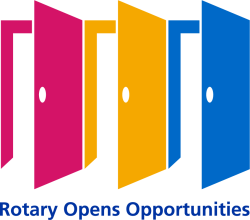 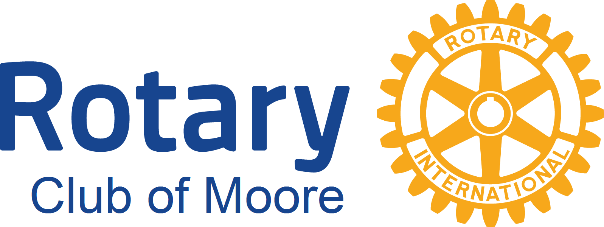 Board MeetingOctober 14, 2020Welcome 11:00 a.mPresident ReportMoore GAP GrantRotary Youth Exchange applicationOCTOBER FOCUS: Economic and Community Development MonthWebsite/Email Communication/ZoomRotary cardsFinancial UpdateHappy DollarsPayments made for projects/grantsExpensesMember InvoicesDistrict News UpdateTaking Rotary by Storm, October 10Emerging Leaders training, September 25-26Book Club InitiativeMembership ReportGuests during AugustMembership Anniversaries of the MonthAttendance updateNew MembersCommittee UpdatePrograms and lunch plan for October/NovemberPolio Plus Raise for Rotary/Rotary Foundation FundraiserNew BusinessAdjourn 11:45 a.m.